SAGE Review—PechaKucha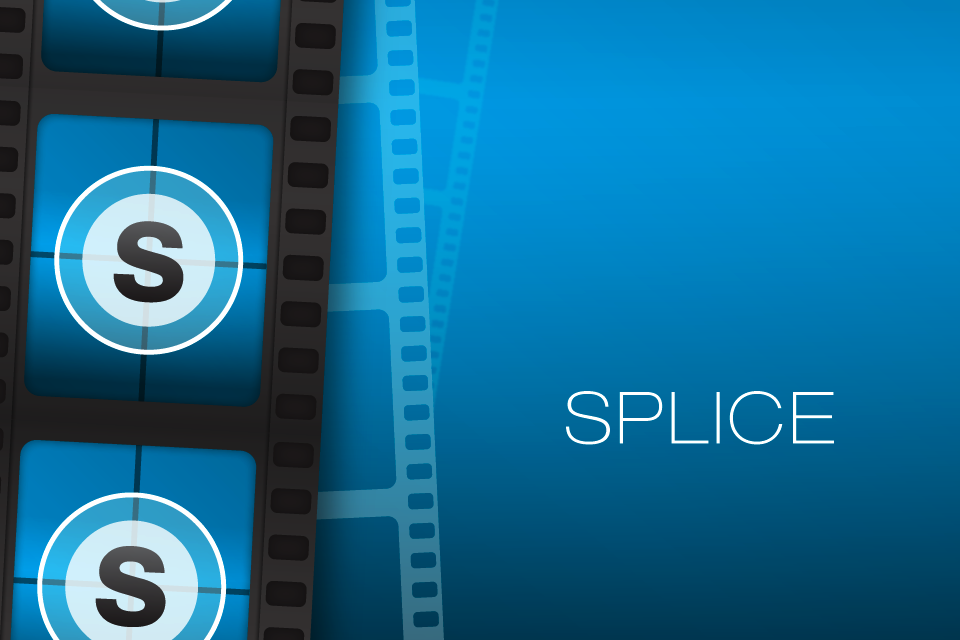 Background:PechaKucha is a presentation format. Usually there are 20 images and each image is up for 20 seconds while the presenter talks. Today, you will include 15 images, but will only talk about each one for 10 seconds. Thus, your presentation will be 2 minutes and 30 seconds. No more, no less!Instructions:1. Get StandardBrainstorm some ideas of images that represent what you need to include in your presentation in order to teach about your standard. (Write them on the back of this paper.)2. Find ImagesOpen “Safari”Google search your topic and image ideas.Click/Tap on the image. Click/Tap “view image”.Tap and hold, “save image” it will go to your photos.3. Open SpliceClick on the +Click on “Video/Photo”Tap each image that you chose to include in your presentationTap the image, tap the pen (edit), then X2 to make the total time of the image 10 seconds (each photo is in for only 5 seconds by default)4. To show presentation:Swipe up.Click on the airplay button (square with a arrow pointing up).Share to “Yost 213”.Go back to Splice, and hit “Preview”.Present!!Standard Main Idea—_________________________________________________________________________________________________________________________________________________________________________________________________Brainstorm:Presentation Dialogue: Write out some notes for each image.Key words to look upImage ideas123456789101112131415